Programas informáticos para intercambioDocumento preparado por la Oficina de la Uniónpara su examen por el Comité Técnico en su quincuagésima cuarta sesión
que se celebrará en Ginebra el 29 y el 30 de octubre de 2018,el Comité Administrativo y Jurídico en su septuagésima quinta sesión
que se celebrará en Ginebra el 31 de octubre de 2018y el Consejo en su quincuagésima segunda sesión ordinaria
que se celebrará en Ginebra el 2 de noviembre de 2018Descargo de responsabilidad: el presente documento no constituye un documento de política u orientación de la UPOV1.	Requisitos de los programas informáticos para intercambio1.1	Se invita a los miembros de la Unión a presentar programas informáticos para su inclusión en el presente documento, quedando entendido que esos programas se pondrán a disposición de otros miembros de la Unión, con sujeción a las condiciones indicadas (por ejemplo, la puesta a disposición de los programas no incluirá la instalación ni el mantenimiento, etc.).1.2	Los Miembros de la Unión podrán proponer programas informáticos que no hayan desarrollado ellos mismos, siempre y cuando los hayan utilizado para la función descripta.  En particular, pueden incluirse programas informáticos desarrollados conjuntamente, paquetes de programas informáticos disponibles sin cargo y paquetes de programas creados a partir de productos informáticos de carácter comercial, siempre y cuando se respeten los derechos de propiedad intelectual y la información relativa a esos aspectos se presente en la columna “Condiciones de puesta a disposición”.1.3	Los miembros de la Unión que propongan programas informáticos para su inclusión en el documento UPOV/INF/16 deberán proporcionar la información siguiente:	Nombre del programa,	Lenguaje de programación,	Función (breve resumen),	Fuente y datos de contacto,	Categorías de uso (véase la Sección 3 “Categorías de programas informáticos”).2.	Procedimiento para la inclusión de los programas informáticosLos programas que los miembros de la Unión propongan incluir en el documento UPOV/INF/16 se someten, en primer lugar, al examen del Grupo de Trabajo Técnico sobre Automatización y Programas Informáticos (TWC);  tras ese examen, combinado con la experiencia de uso en los miembros de la Unión, el TWC formula una recomendación al Comité Técnico (TC) sobre la eventual inclusión del programa informático en cuestión en el documento UPOV/INF/16.  Si el Comité Técnico y el Comité Administrativo y Jurídico (CAJ) formulan una recomendación positiva, el programa informático formará parte de la lista incluida en el proyecto de documento UPOV/INF/16, cuya aprobación se someterá al examen del Consejo.  El documento UPOV/INF/16 recibirá la aprobación del Consejo.3.	Categorías de programas informáticosPara facilitar el uso de la lista, la información sobre los programas informáticos para intercambio se presentará según las siguientes categorías:	a)	Administración de solicitudes,	b)	Sistemas de presentación de solicitudes por Internet,	c)	Control de la denominación de las variedades,	d)	Diseño de los ensayos DHE y análisis de datos,	e)	Inscripción y transferencia de datos,	f)	Análisis de las imágenes,	g)	Datos bioquímicos y moleculares.4.	Información sobre el uso por los miembros de la Unión4.1	Cada año se envía una circular a los miembros de la Unión, invitándolos a proporcionar información sobre el uso que hacen de los programas informáticos enumerados en el documento UPOV/INF/16.4.2	La información sobre ese uso se indica en las columnas “Miembros de la Unión que utilizan el programa informático” y “Aplicación por los usuarios”.  En el espacio destinado a la “Aplicación por los usuarios”, los Miembros de la Unión podrán indicar, por ejemplo, los cultivos o tipos de cultivo para los cuales se utiliza el programa informático en cuestión.UPOV:  PROGRAMAS INFORMÁTICOS PARA INTERCAMBIOa)	Administración de solicitudesb)	Sistemas de presentación de solicitudes por Internet-c)	Control de la denominación de las variedades-d)	Diseño de los ensayos DHE y análisis de datose)	Inscripción y transferencia de datosf)	Análisis de las imaginesg)	Datos bioquímicos y moleculares-[Fin del documento]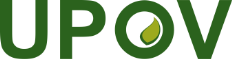 SUnión Internacional para la Protección de las Obtenciones VegetalesUPOV/INF/16/8 Draft 1Original:  InglésFecha:  7 de septiembre de 2018PROYECTO(REVISIÓN)Nota sobre el presente proyectoEl texto sombreado indica lo que se ha insertado de la versión anterior (documento UPOV/INF/16/7).Fecha de inclusiónNombre del programaLenguaje de programaciónFunción (breve resumen)Fuente y datos de contactoCondiciones de puesta a disposiciónMiembros() de la Unión que utilizan el programaAplicación por los usuarios24 de octubre de 2013ZAJVKASQL WindowsInformación sobre solicitudes (nombre y dirección de los solicitantes, denominación propuesta, fecha de solicitud, etc.) y registros (denominación, fecha de registro).Federación de Rusia:
Comisión Estatal de la Federación de Rusia de Examen y Protección de las Obtenciones Vegetales.Valentin Sherbina, Jefe de Departamento de TI.
Correo–e:  gossort@gossort.com Disponible únicamente en rusoRUTodos los cultivosFecha de inclusiónNombre del programaLenguaje de programaciónFunción (breve resumen)Fuente y datos de contactoCondiciones de puesta a disposiciónMiembro(s) de la Unión que utilizan el programaAplicación por los usuarios21 de octubre de 2010DUSTNTFORTRAN 90Programa general de análisis de los datos recabados de ensayos DHE.  Incluye mecanismos de análisis COY y un amplio espectro de técnicas de análisis multivariante.Reino Unido:
Sra. Sally Watson 
Correo-e:  sally.watson@afbini.gov.uk GBHierbas pratenses, guisante o arveja (forrajero y hortaliza), chirivía, colza, cebolla, col de Bruselas, colza oleaginosa de invierno, remolacha azucarera, haba, colza oleaginosa de primavera, berza, linaza21 de octubre de 2010DUSTNTFORTRAN 90Programa general de análisis de los datos recabados de ensayos DHE.  Incluye mecanismos de análisis COY y un amplio espectro de técnicas de análisis multivariante.Reino Unido:
Sra. Sally Watson 
Correo-e:  sally.watson@afbini.gov.uk CZColza oleaginosa, gramíneas y alfalfa21 de octubre de 2010DUSTNTFORTRAN 90Programa general de análisis de los datos recabados de ensayos DHE.  Incluye mecanismos de análisis COY y un amplio espectro de técnicas de análisis multivariante.Reino Unido:
Sra. Sally Watson 
Correo-e:  sally.watson@afbini.gov.uk EEGramíneas y leguminosas21 de octubre de 2010DUSTNTFORTRAN 90Programa general de análisis de los datos recabados de ensayos DHE.  Incluye mecanismos de análisis COY y un amplio espectro de técnicas de análisis multivariante.Reino Unido:
Sra. Sally Watson 
Correo-e:  sally.watson@afbini.gov.uk FIGramíneas, trébol rojo, trébol blanco, nabina y centeno21 de octubre de 2010DUSTNTFORTRAN 90Programa general de análisis de los datos recabados de ensayos DHE.  Incluye mecanismos de análisis COY y un amplio espectro de técnicas de análisis multivariante.Reino Unido:
Sra. Sally Watson 
Correo-e:  sally.watson@afbini.gov.uk KEMaíz21 de octubre de 2010DUSTNTFORTRAN 90Programa general de análisis de los datos recabados de ensayos DHE.  Incluye mecanismos de análisis COY y un amplio espectro de técnicas de análisis multivariante.Reino Unido:
Sra. Sally Watson 
Correo-e:  sally.watson@afbini.gov.uk NZGramíneas, coles, trigo, cebada, guisantes21 de octubre de 2010DUSTNTFORTRAN 90Programa general de análisis de los datos recabados de ensayos DHE.  Incluye mecanismos de análisis COY y un amplio espectro de técnicas de análisis multivariante.Reino Unido:
Sra. Sally Watson 
Correo-e:  sally.watson@afbini.gov.uk VNMaíz, variedades florales, arroz, tomate, papa, soja, hortalizas y otras especies 21 de octubre de 2010GAIAWindevCalcula las comparaciones de variedades para la gestión de las colecciones de referencia.Francia:
Correo-e:christophe.chevalier@geves.fr FRSorgo, remolacha azucarera, maíz, trigo, cebada, avena, colza, girasol, triticale, arveja21 de octubre de 2010GAIAWindevCalcula las comparaciones de variedades para la gestión de las colecciones de referencia.Francia:
Correo-e:christophe.chevalier@geves.fr BRSoja y trigo21 de octubre de 2010GAIAWindevCalcula las comparaciones de variedades para la gestión de las colecciones de referencia.Francia:
Correo-e:christophe.chevalier@geves.fr CZMaíz, trigo, cebada, avena, y arveja21 de octubre de 2010GAIAWindevCalcula las comparaciones de variedades para la gestión de las colecciones de referencia.Francia:
Correo-e:christophe.chevalier@geves.fr HRCebada, maíz, soya, trigo21 de octubre de 2010GAIAWindevCalcula las comparaciones de variedades para la gestión de las colecciones de referencia.Francia:
Correo-e:christophe.chevalier@geves.fr UYTodas las especies Sorgo, remolacha azucarera, maíz, trigo, cebada, avena, colza, girasol, triticale, arvejaFecha de inclusiónNombre del programaLenguaje de programaciónFunción (breve resumen)Fuente y datos de contactoCondiciones de puesta a disposiciónMiembro(s) de la Unión que utilizan el programaAplicación por los usuarios21 de octubre de 2010SIRIUSWindevPrograma portátil de captura de datosFrancia:
Correo-e:christophe.chevalier@geves.fr FRSorgo, remolacha azucarera, maíz, trigo, cebada, avena, colza, girasol, triticale, guisante, hierbas pratensesFecha de inclusiónNombre del programaLenguaje de programaciónFunción (breve resumen)Fuente y datos de contactoCondiciones de puesta a disposiciónMiembro(s) de la Unión que utilizan el programaAplicación por los usuarios24 de octubre de 2013AIMWindowsPrograma informático de tratamiento de imágenesFrancia:
Correo-e:  christophe.chevalier@geves.fr FRColza, girasol, hortensia, lino, guisante, zanahoria, maíz, trigo de invierno, orquídeas